Publicado en Murcia el 16/11/2020 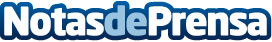 Comess Group y su compromiso con el medio ambiente en la Semana de la Economía Circular de AEMA, de MurciaComess Group participó como ponente el pasado jueves en la Semana de la Economía Circular en Murcia, organizada por Aema (Asociación de empresas de medio ambiente de la región de Murcia), donde expuso toda la infraestructura y acciones que durante años lleva realizando por el medio ambiente con todas las marcas. El presidente de Aema, Daniel Robles, quiso que el grupo estuviera presente por ser un referente innovador dentro de la hostelería y el mundo empresarialDatos de contacto:Irene CarriónDigital Strategic 914902805 /  650696Nota de prensa publicada en: https://www.notasdeprensa.es/comess-group-y-su-compromiso-con-el-medio Categorias: Nacional Franquicias Madrid Ecología Emprendedores Eventos Restauración Consumo http://www.notasdeprensa.es